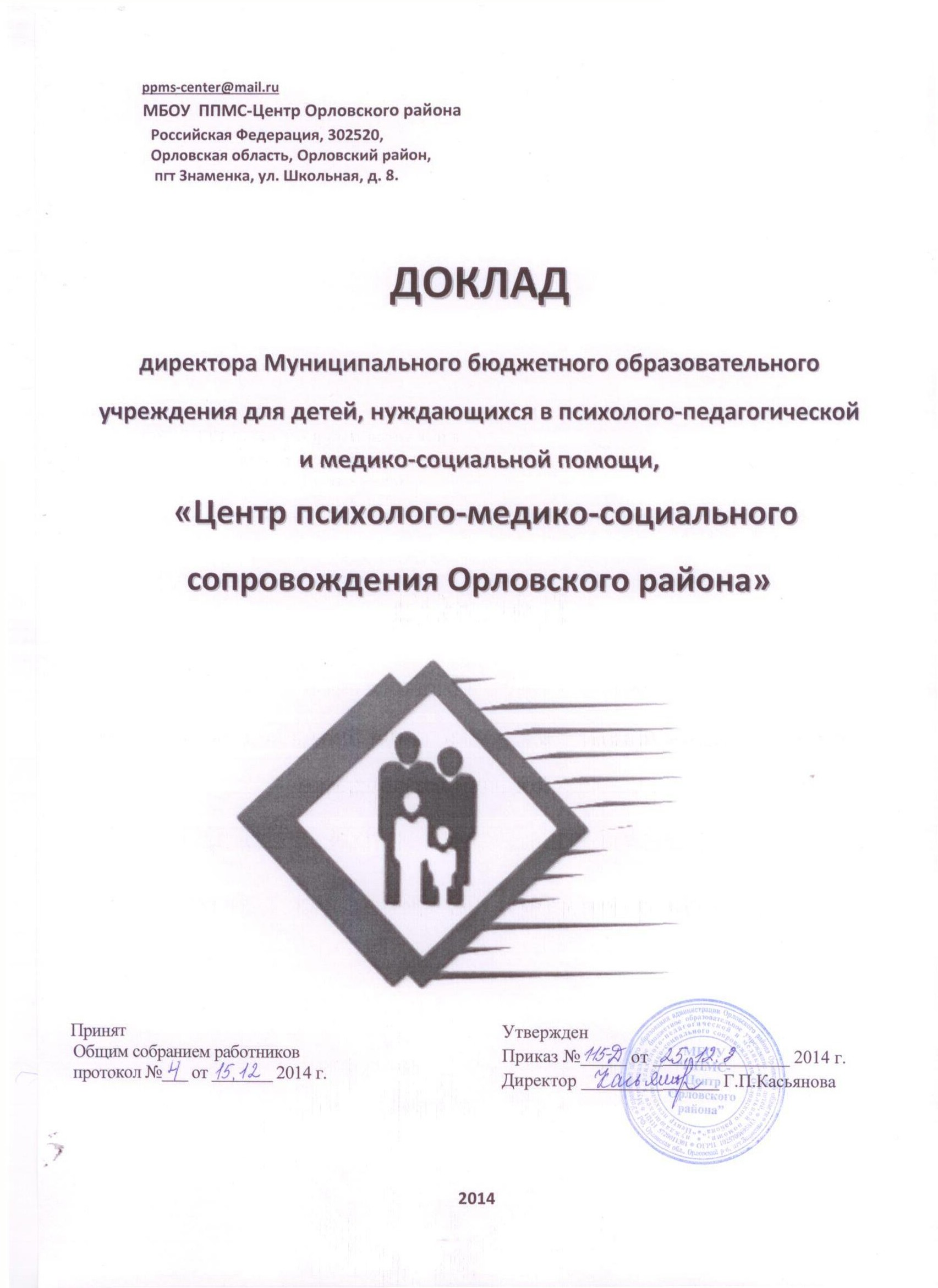 Данный доклад является формой публичного отчета директора Муниципального  бюджетного образовательного учреждения для детей, нуждающихся в психолого-педагогической и медико-социальной помощи,  «Центр психолого-медико-социального сопровождения Орловского района».Его задачи – познакомить учредителя, общественность, органы власти, клиентов и всех заинтересованных лиц с результатами, потенциалом и условиями функционирования образовательного учреждения, проблемами и направлениями развития МБОУ ППМС-Центр Орловского района. Содержание1 .  Кто мы и какое место мы занимаем в системе образования Орловского района…….. 42.  Общая характеристика  учреждения. Клиенты, деятельность, ресурсы……………………… 62.1 Характеристика МБОУ ППМС-Центр Орловского района, его клиенты и основные направления деятельности…………………………………………………………………. 6 		2.1.1 Структура центра. Руководство учреждением…………………………………… 6		2.1.2 Клиенты центра…………………………………………………………………………………...8		2.1.3 Спектр образовательных услуг…………………………………………………………..12		2.1.4 Реализация основных видов деятельности. Качество, объем………..14		2.1.5 Научно-исследовательская и инновационная деятельность………….  27	2.2. Ресурсы учреждения………………………………………………………………………………………. 29		2.2.1 Здание и помещения………………………………………………………………………….29		2.2.2 Кадры…………………………………………………………………………………………………  29		2.2.3 Информационные ресурсы………………………………………………………………. 32		2.2.4 Материально финансовые ресурсы…………………………………………………..323. Направление и задачи дальнейшего развития ……………………………………………………………331.Кто мы и какое место мы занимаем в системе образования Орловского района.В Орловской области  Служба практической психологической помощи была создана в 1996 году, которая при выборе своего направления исходит из двух критериев: этичность, что означает безопасность для ребенка, и здравый смысл. В Орловском районе такой центр был создан в 2002 году.Муниципальное бюджетное образовательное учреждение  для детей, нуждающихся в психолого-педагогической и медико-социальной помощи, «Центр психолого-медико-социального сопровождения  Орловского района» (далее – Учреждение)   создано  на основании Постановления администрации Орловского района от 25 ноября 2011г. №3027 «Об изменении типа муниципальных образовательных учреждений» и является преемником  муниципального образовательного учреждения для детей, нуждающихся в психолого-педагогической и медико-социальной помощи, «Центр психолого-медико-социального  сопровождения Орловского района». Муниципальное образовательное учреждение для детей, нуждающихся в психолого-педагогической и медико-социальной помощи, «Центр психолого-медико-социального сопровождения  Орловского района» является приемником муниципального образовательного учреждения для детей, нуждающихся в психолого-педагогической и медико-социальной помощи,- «Центр психолого-медико-социального и педагогического сопровождения Орловского района» созданного на основании постановления главы администрации Орловского района №407 от 18 сентября 2002 года и приказа Управления общего и профессионального образования администрации Орловского района № 184 от 25 сентября 2002г.В 2013-14 учебном году  в районе функционирует 40 образовательных учреждений, в которых обучается  3644 учащихся и 1935 воспитанника.Доступность общего образования обеспечивают: - 19 средних школ;- 10 основных школ;- 1 начальная школа; - 7 детских дошкольных образовательных учреждений ;- 2 учреждения дополнительного образования детей (центр детского творчества и детская юношеская спортивная школа).  В состав школ входит 17 отделений по дошкольному образованию и 12 дошкольных групп удаленных друг от друга и от ППМС-Центра. В этих учреждениях сотрудники Центра, в соответствии с заключенными договорами, по запросам работают с обучающимися (по согласию родителей), педагогами, воспитателями, родителями; методически поддерживают и координируют работу учителей-логопедов, педагогов-психологов и социальных педагогов. Центр   располагается на территории самой большой школы района - МБОУ  «Знаменская средняя общеобразовательная школа»      Укомплектованность специалистами  учреждений района на 1 сентября 2013 года:Всех специалистов (педагог-психолог, социальный педагог, учитель-логопед) имеют только  3 ОУ района (Знаменская и Овсянниковская   школы, Центр развития ребенка д.Жилина), 2 специалистов -3 ОУ (Лавровская школа, Жилинская школа, Стрелецкая школа) и 1специалиста -  3 ОУ (Баклановская, Киреевская и Становоколодезьская школы).Соотношение количества специалистов (педагог-психолог, социальный педагог, учитель- логопед) в учреждениях районаВ районе  в двух  ОУ есть  3 класса  VII вида, в которых обучается 30  ( Лавровская  средняя школа – 7 класс (6 детей), Овсянниковская средняя  школа – 3,4 (23 детей))Работа Центра направлена на удовлетворение индивидуальных потребностей детей в интеллектуальном развитии, формирование культуры здорового и безопасного образа жизни, создание и обеспечение необходимых условий для личностного развития, социализацию и адаптацию детей к жизни в обществе; удовлетворение иных образовательных потребностей и интересов детей, не противоречащих законодательству Российской Федерации, осуществляемых за пределами федеральных государственных образовательных стандартов и федеральных государственных требований. Психолого-педагогическая, медицинская и социальная помощь оказывается детям, испытывающим трудности в освоении основных общеобразовательных программ, развитии и социальной адаптации, в том числе несовершеннолетним обучающимся, признанным в случаях и в порядке, которые предусмотрены уголовно-процессуальным законодательством, подозреваемыми, обвиняемыми или подсудимыми по уголовному делу либо являющимся потерпевшими или свидетелями преступления.Коллектив Центра исходит из следующих основополагающих принципов:Принцип системности и комплексности, который предполагает принятие и изучение ребенка (человека) как целостности – с учетом взаимодействия его внешней средой, иерархичности структуры его личности, неповторимости  индивидуальности векторов его саморазвития и самостановления. Системность и комплексность реализуется в междисциплинарности подхода к проблемам и нуждам ребенка, его семьи, воплощающейся в командной работе профессионалов различных специальностей.Принцип многообразия форм и методов работы, исходящий из того,  что мало заниматься развитием только познавательной или эмоциональной сферы, или даже личности ребенка в целом, необходимо работать со всем комплексом социально-медико-психологических проблем, используя социально-педагогическую, психолого-педагогическую, медицинскую, методическую и иные виды помощи и сопровождения.Принцип индивидуализации помощи, форм и методов сопровождения, требующий ориентироваться на конкретного человека, находящегося в конкретной жизненной ситуации.Принцип нравственности и экологичности, который включает известный принцип «Не навреди!», требующий ориентироваться не только на сохранение, но и, в большей степени, развитие личности.Деятельностный принцип коррекционной работы, определяющий ее стратегию и тактику – выбор целей, средств, путей и способов достижения целей. Коррекционная работа в центре должна строиться  не как простая тренировка умений и навыков, не как сумма отдельных упражнений по совершенствованию психической деятельности, но как организация целостной осмысленной деятельности ребенка, органически вписывающейся в систему его повседневных жизненных отношений.За время работы Центра профессионализм, неравнодушие, высокое качество деятельности, неформальные отношения, отзывчивость сотрудников позволили занять определенное место в районе и быть востребованными среди населения. Поэтому за помощью и консультациями ежедневно в ППМС-Центр обращаются родители (законные представители), подростки, педагоги, администраторы образовательных учреждений, студенты и специалисты сопричастных организаций.2.   Общая характеристика  учреждения. Клиенты, деятельность, ресурсы2.1 Характеристика МБОУ ППМС-Центр Орловского района, его клиенты и основные направления деятельности.2.1.1. Структура центра. Руководство учреждением.Структура Центра со дня основания менялась. С 2002 по январь 2007 года имелись 5 структурных подразделения (служб):1. Диагностико-коррекционная служба;2. Социально-педагогическая служба;3. Психолого-педагогическая служба;4. Информационно-методическая служба;5. Психолого-медико-педагогическая комиссия (ПМПК).Штатным расписанием было предусмотрено 20,5 ставок.В январе 2007 года на основании приказа Управления общего и профессионального образования администрации Орловского района № 174 от 31.10.2006 «О сокращении штатов» службы были упразднены. Штатным расписанием от 1.01.2007 года было предусмотрено 13,75 ставок. На базе  Центра функционирует  психолого-медико-педагогическая комиссия, целью которой является своевременное выявление детей с особенностями в физическом и (или) психическом развитии и (или) отклонениями в поведении, проведения их комплексного обследования и подготовки рекомендаций по оказанию детям психолого-медико-педагогической помощи и организации их обучения и воспитания, а также подтверждения, уточнения или изменения ранее данных рекомендаций.В 2008 году на базе ППМС-Центра была создана «Школа приемных родителей» на основании приказа № 34-Д от 07.04.2008 г. С января 2013 г.  «Школа приемных родителей» работает в соответствии с «Программой подготовки лиц, желающих принять на воспитание  в свою семью ребенка, оставшегося без попечения родителей», утвержденной приказом Департамента образования, молодежной политики и спорта  Орловской области от 13.12.12       № 1967 и Договором между учреждением и органом опеки и попечительства о передаче осуществления отдельных полномочий в отношении несовершеннолетних граждан от 06.03.2013г.  В Школе задействованы социальный педагог, педагоги-психологи и другие специалисты. Согласно штатному расписанию на 1.09.2013 года, в Центре имеются следующие ставки (16,25 ст.):- директор - 1- заместитель директора – 1- методист -1- программист -1-  педагог-психолог – 3,5- социальный педагог – 2,25- учитель-дефектолог – 0,5- учитель-логопед – 1- учитель – 1,5- ведущий бухгалтер –1;- завхоз – 1- водитель -1- рабочий по комплексному обслуживанию -0,5С начала учебного года  в Центре работают 9 педагогических работников. Функции руководства и контроля распределены между директором, зам. директора и методистом и осуществляются в соответствии с планом работы на педсоветах, совещаниях при директоре и методических совещаниях. Специалисты центра работают в соответствии с   учебным  планом, календарным учебным графиком, перспективным планом работы на год на основании месячного и оперативного планирования. Работа специалистов строится на основании графиков и расписания занятий. В центре регулярно проводятся родительские собрания; с каждой семьей заключаются договора на оказание психолого-педагогической и медико-социальной помощи, а также, учитывая специфику района (удаленность клиентов), проводятся выездные Дни центра.2.1.2 Клиенты центра. Центр обслуживает достаточный большой круг клиентов и в рамках профессиональной деятельности тесно взаимодействует со многими  сопричастными организациями.Специалисты ППМС-Центра осуществляют как опосредованную (через педагогов образовательных учреждений, родителей, работников сопричастных организаций иных ведомств), так и непосредственную помощь педагогам, детям и родителям. Всех клиентов  учреждения можно разделить на несколько групп: дети и родители, педагоги, сопричастные организации (рис 1,2,3).Рисунок 1                                   Клиенты Центра. Дети и родители. Дети-инвалиды Орловского района включены в проект «Развитие дистанционного образования детей-инвалидов» в рамках программы реализации приоритетного национального проекта «Образование» на 2009-2012 годы. В 2013 году обучение продолжается. Всего обучается 25 детей-инвалидов из Орловского района. Все дети  получили оборудование и возможность  дистанционно обучаться на дому. Совместно с Областным Ресурсным центром дистанционного образования для детей с ограниченными возможностями здоровья были организованы и проведены различные мероприятия.  Для родителей детей данной категории, включенных в дистанционное образование, были проведены родительские собрания, круглые столы. Осуществляется патронаж данных семей по графику, а также проводится анкетирование детей и их родителей с целью выявление степени удовлетворенности оказываемой помощи. Также ведется психолого – медико – социальное сопровождение по запросам. Это обследование на ПМПК, коррекционно-развивающая работа  с детьми на дому,  консультирование детей и родителей, патронаж, оказание помощи в решении различных вопросов.В 2013-2014 учебном году социальными педагогами нашего Центра проводилось социологическое исследование среди подростков школ Орловского района Орловской области по изучению ситуации по вопросам употребления наркотиков, а также информированности подростков по данной теме. В исследовании приняли участие 883 подростка в возрасте от 13 до 17 лет из 27 школ района. Результаты обработаны, доведены до сведения педагогических коллективов ОУ района и администрации Орловского района. Разработан план  мероприятий по профилактике употребления ПАВ на  2014-2015 уч.год.Рисунок 2                                         Клиенты Центра. Педагоги.Профессиональная поддержка и сопровождение педагогов осуществляются посредством проведения и участия в семинарах, методических объединениях, педсоветах ОУ района.Отбирая вопросы для обсуждения на семинарах, МО специалисты центра учитывают запросы логопедов, воспитателей ДОУ, зам. директоров ОУ, социальных педагогов, педагогов-психологов;  включая анкетирование, подготовку письменных практических рекомендаций для воспитателей, медицинских сестёр, логопедов, социальных педагогов, педагогов-психологов по организации помощи детям, родителям. Практический  материал семинаров и МО распространяется с помощью электронных носителей и электронной почты.Специалисты Центра  эффективно сотрудничают с Управлением общего образования и педагогами ОУ района при подготовке программ семинаров-практикумов, методических объединений, Круглых столов и т.д. Тематика  учитывает запросы педагогов района, разнообразна и соответствует требованиям времени, в котором мы живем: «Эффективная коммуникация», «Психологическое здоровье», «Проблемы поведения детей и подростков», «Психолого-педагогическое сопровождение ФГОС», «Служба принимающих семей» и др.Рисунок 3                           Клиенты. Сопричастные организации.Динамику  запросов за последние три года можно проследить по следующему графику (рис.4)Рисунок 4..                                  Динамика  запросов за 2011-2014 учебные года.Из графика видно, что рост  запросов приходится на  работу по программам с детьми  и взрослыми (что обусловлено увеличением количества обученных взрослых в рамках Школы приемных родителей). Увеличилось число диагностических обследований (Это обусловлено проведением мониторингов «Определение уровня знаний подростков о наркомании», «Диагностика тревожности  и самооценки у старшеклассников в период сдачи ЕГЭ»). Актуальным и востребованным осталось научно-методическое и информационное сопровождение участников образовательного процесса (Заседания Координационного совета, МО, выездные методические совещания, тренинги, обобщение и распространение опыта). Увеличилось также количество педагогов и специалистов сопричастных организаций в рамках направления – просвещение и консультирование. Это достигнуто благодаря нашему взаимодействию с администрациями ОУ района и области.  Было организовано обучение для специалистов  района и области: в рамках работы Службы принимающих семей 5 педагогов Центра, психологи Знаменской и Овсянниковской школ, д/с №19, Некрасовской школы-интерната, педагоги техникума агротехнологий и транспорта, специалист отдела опеки и попечительства администрации Орловского района, специалисты КДН, ПДН, УИН, ОГУ, детской деревни-  SOS  Лаврово  обучались приемам  медиации и эффективной коммуникации; особенностям работы с детьми-сиротами и детьми, оставшимися без попечения родителей, находящимися в конфликте с законом; а так же технологии «Семейные групповые конференции», направленной на профилактику девиантного поведения.Можно сделать вывод, что социальный запрос на различные виды услуг специалистов Центра  сформирован.Рисунок 5                               Суммарная структура запросов в ППМС-ЦентрОрловского района  (2013-2014 уч. годы)Из диаграммы видно, что наибольшая доля запросов приходится на диагностику детей, коррекционно-развивающую работу с детьми  и консультирование детей и родителей (включая, родителей, воспитывающих детей-инвалидов). В связи с  удаленностью ППМС-Центра от многих населенных пунктов Орловского района большое внимание  уделяется  консультативной помощи и информационной  поддержке  педагогам детских садов и школ района.2.1.3 Спектр образовательных услугСпектр образовательных и иных услуг, оказываемых клиентам специалистами центра, связан с рядом факторов, из которых важнейшими являются: Ресурсные возможности учреждения;Лицензионные ограничения;Особенности запроса клиентов.Ресурсы ППМС-Центра Орловского района будут обсуждаться ниже. Центр осуществляет образовательную деятельность по дополнительным общеобразовательным программам социально-педагогической направленности. Программы социально-педагогической направленности  ориентированы на изучение психологических особенностей личности, познание мотивов поведения, изучение методик самоконтроля, формирование личности, изучение межличностных отношений, адаптацию в коллективе. Социальное самоопределение детей и развитие детской социальной инициативы является на современном этапе одной из главных задач социально-педагогического направления. А для этого важно сформировать опыт проживания в социуме, очертить профессиональные перспективы. Образовательные программы данной направленности охватывают широкий возрастной диапазон и многофункциональны по своему назначению. Социально-педагогическая направленность включает следующие группы программ: развитие дошкольников (социализация и общение, интеллектуальное развитие, логопедия, подготовка к школе, социокультурная адаптация детей, в том числе мигрантов и др.), занятия с детьми с ОВЗ (коррекция и социокультурная реабилитации детей с ОВЗ, инклюзия),    профориентация, профилактика.Задачи дополнительных общеразвивающих программ социально-педагогической направленности.- формирование здорового стиля жизни детей и подростков, нуждающихся в психолого-педагогической и медико-социальной помощи;- осуществление индивидуально ориентированной педагогической, психологической и социальной помощи детям и подросткам, оказавшимся в трудной жизненной ситуации;- помощь ребенку в решении проблем его личностного развития;- защита прав ребенка на полноценное образование и развитие;- помощь семье и педагогам в создании наиболее благоприятных психолого-педагогических, медико-социальных условий обучения и воспитания;- создание условий для профессионального самоопределения подростков; - выявление детей и подростков, нуждающихся в психолого-педагогической и медико-социальной помощи и проведение с ними индивидуально-ориентированной коррекционно-развивающей работы.- коррекция перцептивной и интеллектуальной деятельности;- коррекция поведения детей и подростков;- коррекция развития личности.- коррекция когнитивной деятельности;- коррекция эмоционально-волевой сферы; - оказание помощи детям, испытывающим трудности в усвоении общеобразовательных программ;- коррекция поведения;- логопедическая и дефектологическая коррекция.Диагностика  и консультирование детей (семей, имеющих детей с проблемами в развитии) – работа с непостоянным контингентом – также проводится по различным направлениям, в соответствии с запросом (рис.6):Рисунок 6 Спектр услуг, оказываемый взрослым клиентам (родителям, педагогам, иным заинтересованным лицам) определяется запросом со стороны Учредителя, запросом и заключенными с различными юридическими и физическими лицами договорами о сотрудничестве (Рис 7).Рисунок 7	Кроме того, специалисты Центра оказывают информационные услуги, которые заключаются в предоставлении необходимой клиенту информации о том, какую помощь и в каких учреждениях (у каких специалистов) он может получить в Орловской области.	Спектр услуг, реализуемых в ППМС-Центре Орловского района, определяется муниципальным заданием и социальным запросом. Их номенклатура определяется лицензионными ограничениями и особенностями ресурсов (в том числе кадровых) учреждения.2.1.4 Реализация основных видов деятельности. Качество, объемПовышение качества образования – одна из основных задач любого образовательного учреждения. В целях повышения качества оказываемых услуг в нашем учреждении педагоги  руководствуются показателями эффективности  деятельности ППМС-Центров, которые разработаны с учетом специфики нашей работы.Важным  показателем эффективности деятельности Центра  является обеспечение высокого уровня организации учебно-воспитательного процесса, психолого-педагогического сопровождения и медико-социальной помощи.На наш взгляд, обучение не может быть качественным, если оно не личностно ориентировано, если не созданы условия для развития каждого ребенка. Работа Центра на протяжении последних лет ведется в соответствии с годовым планом, классификатором деятельности, графиками работы и расписанием занятий специалистов. Календарный план на месяц составляется на основании запросов (устных и письменных) Управления образованием и ОУ района, родителей, специалистов сопричастных организаций.Основные направления работы Центра:Диагностика детей, родителей и педагогов; Консультирование педагогов и родителей по различным вопросам воспитания и обучения детей;Профессиональная поддержка и сопровождение педагогов;Работа по развивающим программам;Осуществление взаимодействия с организациями иных ведомств;Психолого-педагогическое просвещение;Проведение активной практики студентов;Научно-исследовательская и инновационная деятельность;Информационно-аналитическая деятельность.Рисунок 8      Охват клиентов специалистами Центра диагностическими обследованиями                                                                              за три года  Из диаграммы видно, что за 2013-2014 учебный год произошло увеличение диагностических обследований детей школьного возраста за счет внедрения новых методов работы (мониторинги); работы, направленной на повышение психолого-педагогической  компетентности педагогов и родителей, а также определенной сформированности  социального запроса  на обследование детей на ПМПК. Диагностика проводится как разовая, так и неоднократная (мониторинг  и ПМПК в начале и конце года, итоговая аттестация учащихся ).Реализация диагностического направления осуществляется посредством индивидуальной и групповой  форм работы. Рисунок 9                  Групповые и индивидуальные формы диагностики  Основные проблемы, по которым проводилась диагностическая работа в 2013-2014 уч.г.:определение уровня знаний подростков о наркомании – 883 (31%)определение уровня готовности детей к школьному обучению –  653 (23%)выявление уровня знаний о ЗОЖ среди подростков – 294 (10%)обследование детей на ПМПК – 172 (6%)диагностика сформированности УУД у младших школьников – 123 (4%)определение уровня эффективности работы – 31 (1%)профессиональная ориентация подростков – 115 (4%)анкетирование педагогов и родителей –  73 (2,5%)речевое обследование –  73 (2,5%)выявление степени осведомленности старшеклассников по проблеме ВИЧ–29 (1%)соответствие уровня знаний и умений учащихся программным требованиям – 26 (1%) диагностика детско-родительских отношений – 40  (1,3%)выявление коммуникативных качеств личности, их взаимопонимание с окружающими людьми – 9 (0,3%)определение уровня актуального развития детей и несовершеннолетних правонарушителей –  46 (1,6%)диагностика кандидатов в приемную семью – 27 (0,9%)эмоционально – личностные проблемы (тревожность, страхи, неадекватная самооценка,  эмоциональная неустойчивость и т.д.) –  36  (1,2%)диагностика тревожности  и самооценки у старшеклассников в период сдачи ЕГЭ  -  263 (9,2%)определение трудностей в обучении и поведении – 16 (0,5%)проблемы поведения (агрессивность, конфликтность, синдром дефицита внимания с гиперактивностью, негативизм, демонстративность и т.д.) –  14 (1 %)Работа по программам осуществляется через реализацию дополнительных общеразвивающих  программ социально-педагогической направленности. Рисунок 10             Количественные показатели коррекционно-развивающей работы  В 2013-2014 г. произошло некоторое уменьшение  количества занятий с детьми  за счет преобладания других видов деятельности.Рисунок 11       Соотношение  количества охваченных детей непосредственной работой                                               к общему количеству детей в районе  Из диаграммы видно, что охват детей только практической работой специалистами Центра (коррекционно-развивающие занятия, тренинги, ПМПК)  составил  в 2013-2014уч.г. –33,4 % от общего количества учащихся района, что почти  на 20 % больше, чем в прошлом учебном году. Надеемся в будущем этот показатель увеличивать. Одно из направлений Центра - консультирование педагогов и родителей по различным вопросам воспитания и обучения детей.Рисунок 12             Динамика общего количества консультаций  Основные темы  консультаций за  2013-2014 уч. год:проблема готовности к школьному обучению – 296  (21 %)трудности в обучении детей –231 (16,4 %)методическое сопровождение – 125  (8,9 %)проблемы поведения –  207 (14,7 %)детско – родительские отношения – 96 (6,8 %)информирование приемных родителей – 67 (4,7 %)проблема формирования социально-бытовых навыков – 9 (0,6 %)по вопросам проведения ПМПК – 68 (4,7 %)просветительская работа с педагогами –66 (4,6%)правонарушения несовершеннолетних –  36 (2,5 %)консультирование родителей детей-инвалидов –18 (1,3%)педагогическая практика студентов – 35 (2,5%)межличностные отношения – 27 (1,9 %)соответствия уровня речевого развития возрасту детей – 24 (1,7 %)причины речевых отклонений у детей и оказание помощи детям в домашних условиях – 12 (0,8 %)эмоционально – личностные проблемы –   48 (3,5 %)профессиональная ориентация подростков – 14 (1 %)о преодолении дисграфии и дислексии у школьников начальных классов 12(0,9%)другие – 17(1,5%Больше всего обращений к специалистам Центра  и со стороны родителей и со стороны педагогов по проблеме подготовки детей к школе. В связи с этим специалистами Центра был разработан план мероприятий для детей, родителей и педагогов по данной проблеме. Работа ведется по интегрированной программе педагогом-психологом и учителем. Наблюдается положительная динамика.В Программе развития Центра  коллективом  была определена проблема: «Сопровождение детей с особыми образовательными потребностями,  как необходимое условие успешной социализации ребенка в обществе».  В рамках научно-исследовательской и экспериментальной деятельности специалисты Центра работали над созданием эффективной  модели непрерывного сопровождения для детей с особыми образовательными потребностями как стратегия жизненного успеха личности».Дети с особыми образовательными потребностями – это такая категория детей, которая требует особого внимания со стороны педагогов, воспитателей, родителей и специалистов разного профиля, и конечно же их тесного взаимодействия для решения различных проблем.Психолого - педагогическое сопровождение таких детей является одним из основных направлений деятельности Центра со дня его основания (2002 год). Термин “ребенок с особыми образовательными потребностями (потребностями в образовании) нами понимается как в широком социальном, так и в научном контексте. В научном контексте данный термин важен для нас постольку, поскольку он ориентирует и специалистов Центра и педагогов образовательных учреждений района на грамотную интерпретацию понятий об аномальном и нормальном ребенке, так как детьми с особыми образовательными потребностями могут быть как дети с психофизическими нарушениями, так и дети, не имеющие таковых. В последнем случае особые образовательные потребности могут быть обусловлены социо-культурными факторами. Специалисты ППМС-Центра  выделяют следующие категории детей с особыми образовательными потребностями:Дети с интеллектуальными нарушениями и социально-педагогической запущенностью:Дети с ограниченными возможностями здоровья:Дети с отклоняющимся развитием и поведением:Дети с отклонениями в психо-эмоциональном и речевом развитии.Дети, оставшиеся без попечения родителей.Для оказания помощи детям этой категории специалисты решают следующие задачи: своевременная комплексная психолого-медико-педагогическая диагностика особенностей психического, физического развития и поведения детей;оказание помощи родителям и  педагогам образовательных учреждений района по вопросам обучения и воспитания детей с особыми образовательными потребностями;оказание консультативной помощи детям, испытывающим трудности в усвоении образовательных программ и социальной адаптации; осуществление индивидуально ориентированной коррекционно-развивающей помощи детям;оказание психолого-педагогической и социальной помощи семьям, воспитывающих детей-инвалидов; формирование единого образовательного пространства и развития психолого-педагогической компетентности учащихся, организаторов образования, педагогов, родителей; обеспечение  взаимодействия с органами внутренних дел, здравоохранением, социальной защитой и другими сопричастными организациями в решении различных проблем;выработка единого алгоритма эффективного взаимодействия участников образовательного процесса по сопровождению детей с особыми образовательными потребностямиПсихолого-педагогическое сопровождение осуществляется через следующие направления: Диагностика уровня психического, физического развития и отклонений в поведении детей; Организация коррекционно-развивающего  обучения; Психолого-педагогическое и медико-социальное просвещение;Консультирование детей, родителей, педагогов; Информационно-аналитическая деятельность;Научно-исследовательская и экспериментальная деятельность.Данные направления реализуются посредством индивидуальной и групповой  диагностики (мониторинги), консультирования, обследования на ПМПК, коррекционно – развивающих занятий, участия и проведения семинаров-практикумов,  Дней Центра, родительских собраний, МО, педсоветов, заседаний научно-методического и координационного советов, научно-практических конференций и т.д.Специалисты Центра оказывают как непосредственную, так и опосредованную помощь детям, родителям (лицам, из заменяющих), педагогам и специалистам сопричастных организаций.	Непосредственная помощь, оказывается через реализацию дополнительных общеразвивающих программ социально-педагогической направленности. Программы разрабатываются  для детей в возрасте от 3 до 18 лет.Занятия осуществлялись регулярно, согласно утвержденному расписанию, учебному плану, годовому календарному графику с учетом санитарно – гигиенических норм. За отчетный период реализовывались следующие  программы:Работа по программам велась индивидуально и в группах.Всего функционировало  15  групп. Количество детей, занимающихся в группах  146 человек.Индивидуальные занятия посещали 33 ребенка. Общее количество детей, зачисленных на индивидуальные и групповые развивающие и тренинговые  занятия, составило 157 человек. Для более  эффективной  динамики развития психических функций детей специалисты Центра делают акцент на комплексную развивающую работу. Для этого с одним ребенком организуется работа нескольких специалистов: педагог-психолог, учитель, логопед, дефектолог, социальный педагог. Так в 2013-2014 уч. г. с четырьмя специалистами Центра занимался – 1 ребенок, с тремя специалистами– 4 ребенка,  с двумя специалистами – 28 детей.Динамика эффективности занятий отслеживалась посредством диагностических срезов и итоговой аттестации.Из детей, зачисленных на индивидуальные коррекционно-развивающие занятия:дети на опеке – 2  ребенка;дети из приемных семей – 1 ребенок;дети из многодетных семей – 4 ребенка;дети-инвалиды – 3 ребенка.Было  проведено тридцать одно  тренинговое занятие   с учащимися 10 школ, в которых приняло участие 287 детей и подростков. Занятия были направлены на профилактику и пропаганду здорового образа жизни. Работа  по профилактическим программам остается актуальной, за отчетный период по программам данной направленности занимались 44 подростка на базе Центра (28% от общей численности постоянного состава). Выезды в школы для проведения тренингов – вид работы, который всегда вызывает положительные отзывы у детей, педагогов и родителей. Отрадно  слышать, когда педагоги и администрация ОУ говорят, что дети нас ждут. Для повышения результативности развивающих занятий использовались новые компьютерные технологии: электронное пособие «Игры для Тигры» автор Л.Р. Лизунова, «Учимся и оздоравливаемся» на основе инновационной технологии А. Сметанкина «Бос-Здоровье».Общий охват детей, педагогов, родителей специалистами ППМС-Центрав 2013-2014 учебном годуСведения по выполнению  административного регламентаКомплексная психолого-медико-педагогическая диагностика особенностей психического, физического развития и поведения детей (ПМПК) – 172 человекаОказание помощи детям, испытывающим трудности в усвоении образовательных программ и социальной адаптации (групповые коррекционно-развивающие занятия, групповое и индивидуальное обследование, тренинги) – 3060 процедурОсуществление индивидуально ориентированной педагогической, психологической, социальной, медицинской и юридической помощи детям (индивидуальные коррекционно-развивающие занятия, индивидуальное консультирование детей, родителей и педагогов) – 2836 процедур.Сведения о выполнении муниципального задания. Объем муниципальной услуги (в натуральных показателях)На качество деятельности учреждения также влияет соответствие нормативной документации учреждения действующему законодательству. В связи с вступлением в действие Федерального закона  от 29 декабря 2012г № 273-ФЗ «Об образовании в Российской Федерации» в Центре в 2013-2014 учебном году был утвержден план мероприятий  по реализации положений Федерального закона от 29.12.2012 г. № 273-ФЗ «Об образовании в Российской Федерации» на 2013 -2016 годы.В течение учебного года были приняты и утверждены следующие локальные нормативные акты МБОУ ППМС-Центр Орловского района:Локальные нормативные акты, регламентирующие управление учреждением.Положение об общем собрании работников МБОУ ППМС-Центр Орловского районаПоложение о педагогическом советеПоложение о методическом объединении педагогов-психологов, социальных педагогов образовательных учреждений Орловского районаПоложение о методическом совещанииПоложение о совете трудового коллективаЛокальные нормативные акты, регламентирующие организационные аспекты деятельности образовательной организации Правила внутреннего распорядка учащихся и их родителей (законных представителей)Правила внутреннего трудового распорядка в МБОУ ППМС-Центр Орловского районаПоложение о порядке приема и отчисления учащихся Положение о порядке ознакомления с документамиПоложение о порядке обработки и обеспечении безопасности персональных данных работников, обучающихся и их родителей (законных представителей)Положение о Школе приемных родителейПоложение о Психолого-медико-педагогической комиссииПорядок организации и проведения самообследования в ОО Локальные нормативные акты, регламентирующие особенности организации образовательного процесса Локальный акт, устанавливающий язык (языки) образования Локальные нормативные акты, регламентирующие оценку и учет образовательных достижений обучающихсяПоложение о внутреннем контролеПоложение о промежуточной и итоговой аттестации учащихсяЛокальные нормативные акты, регламентирующие условия реализации образовательных программПоложение о рабочей программе Локальные нормативные акты, регламентирующие права, обязанности и ответственность работников образовательной организацииПоложение о профессиональной этике педагогических работников Положение об особенностях режима рабочего времени и времени отдыха педагогических работниковПоложение о профессиональной переподготовке и повышении квалификации педагогических работниковПоложение о комиссии по стимулирующим выплатам Локальные нормативные акты, регламентирующие образовательные отношения Положение о комиссии по трудовым спорамЛокальные нормативные акты, регламентирующие открытость и доступность информации о деятельности образовательной организации Положение о сайте ОО Положение о публичном докладе В связи с вступлением в действие Федерального закона № 273-ФЗ «Об образовании в Российской Федерации» в Центре в 2014 году было получена новая Лицензия на образовательную деятельность: дополнительной образование детей и взрослых.2.1.5  Инновационная, научно-исследовательская деятельность.Важным  показателем повышения качества является участие в научно-исследовательской и инновационной деятельности. Центр продолжает работу  в рамках этого направления.1. В 2010-2013 гг, при поддержке Департамента образования и молодежной политики, специалисты  центра работали в рамках областной программы «Социальное сопровождение и адаптация воспитанников и выпускников интернатных учреждений» и проекта «Право быть услышанным: участие детей и молодежи в развитии социальной политики в Российской Федерации». - Участие в международном молодежном форуме(апрель 2012 г) и  финальной международной конференции  по проекту «Право быть услышанным» 18.12.2013 г Екатеринбург- Организация и проведение  семинара для специалистов отделов опеки и попечительства области  в мае 2014 года - Опыт по проблеме устройства детей-сирот в Орловском районе был представлен на заседании рабочей группы в администрации г. Орла в июле 2014 г.  и рекомендован к применению. 2. В 2013-2014 учебном году  Центр начал инновационную деятельность по проблеме «Межпоколенческие отношения в социокультурном пространстве села как фактор нравственного становления личности гражданина». Наше учреждение выбрало направление «Формирование психолого-педагогической компетентности специалистов и родителей в социокультрном пространстве села», работа по которой, надеемся будет тоже способствовать повышению качества образования как в нашем учреждении, так и в целом в ОУ района. 3. С марта 2014 года МБОУ ППМС-Центр является коллективным членом научно-исследовательской лаборатории сельской школы при ФГБОУ ВПО «Орловский государственный университет» (получен сертификат).    Благодаря  активной позиции, мы взаимодействуем  не только с учреждениями Орловского района и области, но и с другими городами (Москва, Екатеринбург, Мурманск, С-Петербург).В этом году мы заключен договор  о сотрудничестве с «Институт социальной педагогики» РАО. Это позволило представить  некоторый свой опыт работы на  XXVIII научно-практической сессии «Института социальной педагогики РАО». Подготовлен  материал для  ЭНЦИКЛОПЕДИИ социально-педагогических практик в области девиантного поведения. Список статей сотрудников Центра  в 2013-2014 уч.г.Мы понимаем, что для повышения качества  образования специалистам Центра необходимо наладить взаимодействие со всеми участниками образовательного пространства, т.е. сформировать такое социально-педагогическое сообщество, которое способно быстро реагировать на современные запросы времени.Формирование социально-педагогического сообщества региона – общая задача заинтересованных социальных партнеров под эгидой местных органов власти. На наш взгляд, технология взаимодействия является современной и результативной. Взаимодействие специалистов Центра, педагогов ОУ различных типов, сопричастных организаций, руководителей образования строится с учетом постановлений и решений правительства РФ, администрации области и района, Министерства, документов  учредителей, а так же локальных актов Центра.Апробированным, эффективным является взаимодействие на основе договоров творческого сотрудничества, планов совместных действий, на основе конкретных проектов, социально-значимых мероприятий, участие в заседаниях координационного совета, научно-методического совета, творческих групп, совместное проведение районных семинаров-практикумов, МО педагогов. 2.2 Ресурсы учреждения2.2.1 Здание и помещения.Географически МБОУ ППМС-Центр Орловского района располагается  в одном из крупнонаселенном поселке Орловского района  - пгт  Знаменка в помещении МБОУ «Знаменская средняя общеобразовательная школа » по адресу:  302520  Орловская область, Орловский район, пгт Знаменка, ул. Школьная, д.8. Центр занимает правое крыло первого этажа школы общей площадью 169,04 кв.м. Реконструкция и ремонт были  проведены  в августе 2009 года.В настоящее  время в Центре имеется 5 кабинетов (общей площадью 132,2 кв.м) : кабинет директора, зал тренинговой  и коррекционной работы, кабинет коррекционных педагогов, информационно-педагогический кабинет,  кабинет педагогов –психологов. Индивидуальные и групповые занятия ведутся в трех кабинетах.  Площади    кабинетов не позволяют в полной мере реализовать возможности специалистов и потребности клиентов.  Для оптимального использования помещений составляется расписание занятий специалистов. Некоторые занятия специалисты проводят на базах дошкольного отделения №4 МОУ «Знаменская средняя общеобразовательная школа», а так же в самой школе.2.2.2 КадрыНа 1 сентября 2014 учреждение обеспечено кадрами в соответствии  с утвержденным  учредителем штатным расписанием  на 95 %, вакантно 0,5 ставки дефектолога.  С начала учебного года в Центре работают 10 (из них 1 в декретном отпуске) педагогических работников. Кадровое обеспечение  Центра соответствует его основным целям, задачам и направлениям деятельности. Штатным расписанием ППМС-Центра   предусмотрено 16,25 ставки.  На начало 2013-2014 уч. года в Центре работают 10 педагогических работников, из них 8 основных  и 2 совместителя. В штате имеются педагоги-психологи (3,5 ст.), социальные педагоги (2, 25 ст.), учитель-дефектолог (0,5 ст.), учитель-логопед (1 ст.), учитель (1,5 ст.) методист (1 ст.), программист (1 ст.), административный персонал (2 ст.), главный бухгалтер (1 ст.), обслуживающий и вспомогательный персонал (2,5 ст.)  На улучшение  качества работы влияет квалификация сотрудников учреждения.Все специалисты имеют высшее образование.  В 2013-2014 уч. году 6 педагогов были аттестованы на первую и высшую  квалификационную категорию.  Рисунок 13             Педагогические работники, имеющие квалификационную категорию.Педагоги активно повышают свою квалификацию. За последние три года все педагогические работники   прошли курсы повышения квалификации на базе областного ППМС-Центра, Института усовершенствования учителей, Орловского Государственного Университета  и других учреждений по следующим проблемам:Повышение квалификации педагогических работников ППМС-Центра в 2013-2014 уч.г.Коллектив специалистов достаточно молод, работоспособен. На 1 сентября 2014 года средний возраст педагогических работников составлял 40 лет. Средний показатель стажа работы специалистов по специальности  попадает в диапазон от 10-до 20 лет (максимально- 40 лет, минимально -3 года). 2.2.3 Информационные ресурсы учреждения Информационные ресурсы  учреждения  складываются из нескольких составляющих : Наличие и ведение баз знаний, баз данных, электронного документооборота;Составление библиотечно-информационных ресурсов учреждения;Наличие и качество компьютерной техники, локальной вычислительной сети и эффективность их использования;Работа в сети Интернет, ее эффективность;Наличие в учреждении собственных Интернет-ресурсов, их качество и посещаемость другими пользователями.Издание информационно-аналитических материалов.На 1 сентября 2014  года в локальной сети Центра было объединено 4 компьютера и 2 принтера, кроме того, есть 2 компьютера, не включенные в локальную  сеть.Всего в Центре ведется   3 базы  данных  («Литература», «Дети центра», «Дети-инвалиды»). С сентября 2013 года планируется ведение базы данных ПМПК.  Постоянно пополняются библиотечные ресурсы. На 1 сентября 2014 года в БД «Литература» было внесено 536 наименований. Среди них монографии, учебники, методические пособия, методические рекомендации,  сборники, журналы . Ежегодно в Центре проводится  подписка на периодические издания . Среди них такие профессионально значимые научно-методические  газеты  и журналы, как «Школьный психолог»,  «Дефектология», «Логопед», «Воспитание и обучение детей с нарушениями развития» .Значительное количество информации специалисты получают  через сеть Интернет. На компьютере Центра пополняется библиотека  электронных  Интернет-изданий  по вопросам психологии, дефектологии, педагогики, логопедии.Повышается информационная культура сотрудников. Все мероприятия в Центре проводится с использованием презентаций, оцифрованных видео и аудиофрагментов. Центр имеет собственный интернет-сайт  http:// /ppms-orelrn, на котором любой может ознакомиться с нашей работой, нормативными и отчетными документами, текущими мероприятиями.2.2.4 Материально–финансовые ресурсы. Ежегодные расходы Центра на приобретение литературы, расходных материалов, ГСМ, канцелярских принадлежностей имеют  тенденцию к увеличению, что положительно отражается на нашей деятельности. Однако специалисты Центра ощущают некоторую нехватку различного оборудования и программного обеспечения для внедрения в свою деятельность современных информационно-коммуникационных  и методико–диагностических технологий  в работе с детьми, родителями и педагогами.Рисунок 14             Общие бюджетные  расходы учреждения за последние два года увеличились. Платных услуг Центр  не оказывает.Материально-финансовые ресурсы в целом обеспечивают  реализацию образовательного процесса учреждения и в определенной мере стимулирует его развитие и совершенствование.Необходимо изыскивать возможности для привлечения внебюджетных средств на дальнейшее    развитие материальной базы учреждения.Направления и задачи дальнейшего развития учреждения.В целом учреждение работает стабильно, поддерживая и расширяя сотрудничество  с учреждениями системы образования, учреждениями здравоохранения и социальной защиты населения,  а  также с другими учреждениями (Филиал №7 МСЗ по Орловской области, районный суд, ВУЗы, Областной центр по профилактике и борьбе со  СПИД и ИЗ, Управление Федеральной службы по контролю за оборотом наркотиков по Орловской области и др.)  Ведется работа по сохранению и увеличению контингента, расширению спектра и повышению качества психолого-педагогических и  социальных услуг.   	В работе центра выявлен ряд положительных факторов, таких как:широкая номенклатура услуг; удовлетворенность клиентов качеством оказываемых услуг; тесное сотрудничество Центра с учреждениями разных типов и    видов,  входящих     в    систему    профилактики    и сопровождения;широкое    участие    специалистов    Центра    в    различных мероприятиях муниципального, областного, всероссийского, уровня    (семинары,   конференции,   конгрессы,   экспертиза педагогической деятельности); участие  в  инновационной деятельности, апробации новых программ сопровождения;поиск  новых подходов к повышению качества оказываемой помощи всем участникам образовательного процесса.Однако при этом обозначаются и проблемы:отсутствие чётких нормативно-правовых документов, определяющих и регламентирующих деятельность специалистов служб сопровождения; проблемы,  связанные с разрешением трудных жизненных ситуаций отдельных категорий клиентов;  высокий уровень неопределенности деятельности в связи с необходимостью  быстрого реагирования   на   поступающие запросы, что порождает некоторую степень неудовлетворенности и напряженности  от различных  видов профессиональной деятельности;трудности по  внедрению в деятельность Центра современных технологий сопровождениянедостаточная   приспособленность   помещений,   определенный дефицит кадров некоторых специальностей, препятствующие удовлетворению  потребностей клиентов   в   получении комплексной помощи (особенно детей раннего возраста и их родителей)	Исходя из понимания того,  что стабильное функционирование службы психолого-медико-педагогического сопровождения системы образования района является одним из важнейших  факторов дальнейшего развития образовательного пространства, ориентации на развитие личности ребенка, на создание условий для его самореализации, на необходимость реализации индивидуально-ориентированных программ, учитывающих и состояние здоровья и индивидуальные психологические особенности каждого ребенка,  мы считаем, что перед коллективом  Центра  стоят следующие задачи:           - дальнейшее развитие и совершенствование форм сотрудничества и взаимодействия с   учреждениями района;- повышение психолого-педагогической компетентности педагогов и родителей;- внедрение новых форм профилактики и преодоления негативных тенденций, отклонений в социальном и психологическом здоровье, а также развитии детей;- создание, апробация и широкое внедрение в практику новых технологий работы с семьей, с профессионально-замещающими родителями;- разработка, апробация и внедрение новых (в том числе дистантных) технологий оказания комплексной помощи детям, родителям и педагогам с использованием ресурсов информатизации системы образования района;- дальнейшее улучшение условий для повышения квалификации специалистов, обмена опытом;- совершенствование и внедрение в практику системы оценки качества деятельности специалистов;- улучшение условий для стимулирования творческой, исследовательской, инновационной деятельности специалистов;- расширение контактов коллектива с коллегами из других территорий, учеными, поддержка экспериментальной деятельности.- информационное обеспечение участников образовательного процесса;- совершенствование нормативно-правовой базы, регламентирующей деятельность специалистов психолого-педагогического профиля, работающих в образовательных учреждениях;- укрепление материально-технической базы.учрежденияУчитель-логопедУчитель дефектологПедагог-психологсоциальный педагогОУ (школы и д.сады)12-10 4Центр творчества--1-ППМС-Центр1-3 3Всего13-147№Название и основнаянаправленность программыФорма работыВозраст Количество детейИнтегрированная коррекционно-развивающая программа по подготовке старших дошкольников к школьному обучению.Групповая 6-7 лет20 чел.Коррекционно-развивающая программа по подготовке старших дошкольников к школьному обучению.Индивидуальная 6-7 лет1 чел.Индивидуально-ориентированная коррекционно-развивающая программа по подготовке к обучению грамоте детей старшего дошкольного возраста.Индивидуальная  6 лет1 чел.Коррекционно-развивающая программа по развитию математических представлений и совершенствованию вычислительных навыков.Индивидуальная 9 лет 7 лет1 чел.1 чел.Индивидуально-ориентированная коррекционно-развивающая программа по коррекции нарушений чтения и письма у младших школьниковИндивидуальная 7-8 лет2 чел.Индивидуально-ориентированная коррекционно-развивающая программа по развитию когнитивной и эмоционально-волевой сфер Индивидуальная  8-9 лет11 лет6-7  лет2 чел.1 чел.3 чел.Индивидуально-ориентированная коррекционно-развивающая программа по развитию когнитивной и эмоционально-волевой сфер детей младшего школьного возраста, испытывающих трудности в обучении Индивидуальная младш. школьники4 чел.Коррекционный занятия для учащихся 1-4 классов. Утешева Р.Х.ГрупповаяИндивидуальная  8-9 лет8-9 лет16 чел.3 чел.Дополнительная индивидуально–ориентированная программа логопедической коррекции для детей младшего школьного возраста.Индивидуальная 7 лет9 лет2 чел.1 чел.Дополнительная индивидуально–ориентированная программа логопедической коррекции для детей дошкольного возраста по предупреждению нарушений письма и чтенияИндивидуальная 5-6  лет9 чел.Дополнительная индивидуально–ориентированная программа логопедической коррекции для детей младшего школьного возраста по коррекции нарушений письма и чтенияИндивидуальная 8  лет4 чел.Дополнительная индивидуально – ориентированная программа логопедической коррекции для детей дошкольного возраста, имеющих отклоняющееся развитиеИндивидуальная 6-7 лет1 чел.Индивидуально-ориентированная коррекционно-развивающая программа по развитию элементарных математических представлений для детей старшего дошкольного возраста.Индивидуальная  6-7 лет1 чел.Индивидуально-ориентированная коррекционно-развивающая программа по развитию познавательных процессов Индивидудльная 6 лет2 чел.Индивидуально-ориентированная коррекционно-развивающая программа по развитию познавательных процессов и речи Индивидуальная11 лет8 лет1 чел1 чел.Индивидуально-ориентированная коррекционно-развивающая программа по формированию познавательной сферы и ведущих видов деятельности для детей старшего дошкольного возраста.Индивидуальная6 лет1 челИндивидуально-ориентированная коррекционно-развивающая программа по формированию познавательной сферы и ведущих видов деятельности для детей старшего дошкольного возраста.индивидуальная6  лет1 чел.Индивидуально-ориентированная коррекционно-развивающая программа по коррекции отклонений в развитии познавательной сферы и речи для детей младшего школьного возраста.Индивидуальная6 лет1 чел.Личностно-ориентированная индивидуальная программа по формированию социально-бытовых навыков у детейИндивидуальная6  лет8-9  лет3 чел.3 чел.Развивающая программа для младших подростков «Вместе весело шагать»Групповая 12-14 лет23 чел.Программа обучения граждан, желающих взять ребенка на воспитание в семьюИндивидуальнаяВзрослые 27 челПрограмма по профилактике ВИЧ/СПИДа среди молодежи «Мой выбор», авторы: Л. А. Булгакова, Ю.М. Кожина, Р. И. Софронова, Н. Н, ЛаричеваГрупповая15-16 лет32 челПрофориентационный тренинг для старшеклассников «Мои профессиональные намерения», автор: М.Ю.СавченкоГрупповая 14-15 лет7 чел.Профилактическая программа «Мир общения подростка» автор: Иванова О.В. Групповая 12-13 года12 чел.Программа «Обучение и воспитание толерантности у детей», Автор Смирнова Е.Н.Групповая 9-10 лет16 чел.№Виды деятельностиКоличество1.ПМПК172 человека2.Социологическое исследование883 человека3.Диагностика  тревожности  и самооценки у старшеклассников в период сдачи ЕГЭ  263 человека4.Консультирование 75 человек5.Коррекционно-развивающая работа 157 человек6.Тренинговая работа287 человека7.Дети-инвалиды, включенные в дистанционное обучение25 человекВсего охвачено детей и подростковВсего охвачено детей и подростков1863 человек1.Работа с педагогами324 человека (17 мероприятия)2.Работа с родителями (род. собрания, групповые консультации, фокус-группы)110 человек (6 мероприятия)3.Школа приемных родителей25 родителейВсего охвачено педагогов и родителейВсего охвачено педагогов и родителей459 человек1.Выезды в ДОУ и школы36 выездов.№ п/пНаименование показателя2013-2014 уч.г.1Количество групп -группы коррекционно-развивающиго обучения;- тренинговые группы15312Укомплектованность кадрами100%3Доля пед.работников с квалификационной категорией89%4Уровень удовлетворенности родителей (законных представителей) качеством образования100%№Наименование показателяЕдиница измерения 2013-2014 уч.г.1Количество детей, охваченных образовательной услугой- обучающиеся по программам- диагностика детей, подростков и родителей- консультации клиентов (подростки, родители, педагоги, студенты)- ПМПК- Школа приемных родителейчел15725101048172252Выполнение учебного плана%100%1.Ветрова Т.В.«Региональные аспекты профилактики употребления психоактивных веществ в молодежной среде»Научно-публицистический журнал «Социальные институты и процессы» Социального факультета ОГУ                   2Касьянова Г.П.«Организация работы службы принимающих семей в условиях центра психолого- медико- социального сопровождения»Методические рекомендации   3.Касьянова Г.П.«Психолого- педагогическое сопровождение детей- сирот и детей, оставшихся без попечения родителей, находящихся в конфликте с законом». Сборник статей и докладов по итогам 4 Международной конференции «Права детей- детям!»          4.Касьянова Г.П.«Право быть услышанным: участие детей и молодежи в развитии социальной политики в РФ»Один из составителей информационно- методических материалов по итогам работы с несовершеннолетними детьми категории риска.5.Касьянова Г.П.«Новые подходы к психолого- педагогическому сопровождению детей –сирот и детей, оставшихся без попечения родителей»Сборник «Социально- педагогическое профессиональное образование в глобальном мире: современные приоритеты»6.Касьянова Г.П.«Психолого- педагогическое сопровождение детей с особыми образовательными потребностями»Сборник материалов региональной н-п конференции «Современная педагогика: от теории к практике»№Ф.И.О. педагогаНазвание курсовМесто проведения1.Касьянова Г.П.- Семинар «Семейные групповые конференции»14-16.05.2013г, 25-26.11.13«Актуальные вопросы организации и содержания обучения детей с ограниченными возможностями здоровья в общеобразовательных учреждениях»20.01.14 – 31.01.14Детская деревня SOS-ЛавровоИнститут усовершенствования учителей2.Давыдова Е.Н.- Семинар «Семейные групповые конференции»14-16.05.2013г, 25-26.11.13Детская деревня SOS-Лаврово3.Савостикова И.В.- Семинар «Семейные групповые конференции»14-16.05.2013г, 25-26.11.13«Изучение модели психолого-педагогического сопровождения социализации обучающихся»21.10.13 – 26.10.13Детская деревня SOS-ЛавровоИнститут усовершенствования учителей4.Шебанова И.В.- Семинар «Семейные групповые конференции»14-16.05.2013г, 25-26.11.13Детская деревня SOS-Лаврово5.Ветрова Т.В.- Семинар «Семейные групповые конференции»14-16.05.2013г, 25-26.11.13Детская деревня SOS-Лаврово6.Кузнецова М.В.- Семинар «Семейные групповые конференции»14-16.05.2013г, 25-26.11.13«Новые подходы к оценке достижений младших школьников»18.11.13 – 22.11.13«Актуальные вопросы организации и содержания обучения детей с ограниченными возможностями здоровья в общеобразовательных учреждениях»20.01.14 – 31.01.14Детская деревня SOS-ЛавровоИнститут усовершенствования учителейИнститут усовершенствования учителей7.Королева Г.В.«Актуальные вопросы организации и содержания обучения детей с ограниченными возможностями здоровья в общеобразовательных учреждениях»20.01.14 – 31.01.14Институт усовершенствования учителей